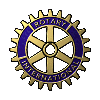 Rotary Club Schaffhausen                                                      EinladungZum Herbsttreffen mit unserm Kontaktclub RC Freiburgam Samstag, 21. September 2013Das diesjährige, traditionelle Herbsttreffen wird vom RC Freiburg organisiert – wie auch schon in früheren Jahren - wieder einmal auf der Schweizer Seite. In diesem Zusammenhang sei daran erinnert, dass ein gemeinsames Treffen der beiden Clubs FR und SH in Stein am Rhein, letztmals im Jahre 1965 stattgefunden hat.Wir werden Schloss und Park Arenenberg sowie das Napoleonmuseum besichtigen und eine Stadtbesichtigung von Stein am Rhein durchführen, bevor wir uns zu einem gemütlichen Beisammensein im Hotel-Restaurant „Rheinfels“ einfinden.Programm1.Teil  12:45 h: Verschiebung der Mitglieder des RC SH mit PW nach Arenenberg; es werden                         Fahrgemeinschaften organisiert13:30 h: Eintreffen der Freiburger Freunde mit Bus (Parkplatz Schloss Arenenberg)14:00 h: Besichtigung (mit Führung) des Napoleonmuseums und des Schlossgartens                Gruppen-Eintritt Museum incl. Führung: Euro 15. — pro Person, wird direkt vor Ort
               vom RC Freiburg eingezogen      16:15 h: Weiterfahrt nach Stein am Rhein2. Teil16.45 h: Stadtbesichtigung mit Führung (auf Einladung RC Schaffhausen)18.00 h: gemeinsames Abendessen im Restaurant „Rheinfels“,              (bei schönem Wetter auf der Hotelterrasse direkt am Rhein, sonst im Hotelsaal)20.00 h: Heimfahrt Wir freuen uns auf eine möglichst rege Beteiligung! (Bei terminlichen Problemen ist auch die Teilnahme nur am zweiten Teil, d.h. in Stein am Rhein, möglich)  Anmeldungen bitte unbedingt bis spätestens 02. September 2013 mit Talon in der Beilage an Urs Peter BrunnerAnmeldung für Herbsttreffen mit RC Freiburg            (Anmeldung bitte unbedingt bis spätestens 02. September 2013)Am Herbstreffen mit dem RC Feiburg am Samstag, den 21. September 2013 nehme(n) ich (wir) wie folgt teil:Erwachsene  / Anzahl total …………..                Jugendl. / Kinder…………../Alter…………………../  Anzahl total …………..                         Bitte angeben ob, Teilnahme an beiden Teilen (gesamtes Programm)         oderTeilnahme nur am 2. Teil ab 16.45, Stadtführung Stein am Rhein mit Nachtessen im Rest. Rheinfelsoder Teilnahme nur am Nachtessen(Nicht Zutreffendes bitte streichen) …………………………………………………								           	Name in BlockschriftAnmeldung bis 02. 09. 13 an:U.P. BrunnerSurbeckstieg 48207 Schaffhausen	Tel. : 052 643 11 60 /  e-mail : urspeterbrunner@gmail.com  